Processo Seletivo Doutorado 2016 Horário e Local das EntrevistasO Programa de Pós-Graduação em Ciências Sociais informa que as Entrevistas  para a Seleção de Doutorado – Turma 2016 serão realizadas  na Sala A- IV-49 do Instituto de Ciências Humanas - ICH , a partir das 14h do dia 02 de fevereiro, terça feira.  Solicitamos a todos os candidatos e candidatas que compareçam ao local neste horário. Segue a lista dos Candidatos(as) aprovados(as) para as Entrevistas:Ana Paula Evangelista de AlmeidaAstrid Sarmento CosacBárbara Vital de Matos OliveiraJoana Darc de Melo CroceLucília da Glória Alves DiasMarcelo Ferreira Trezza KnopRéia Sílvia Gonçalves Pereira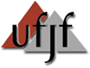 Universidade Federal de Juiz de ForaInstituto de Ciências HumanasPrograma de Pós-Graduação em Ciências Sociais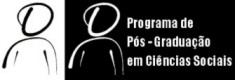 